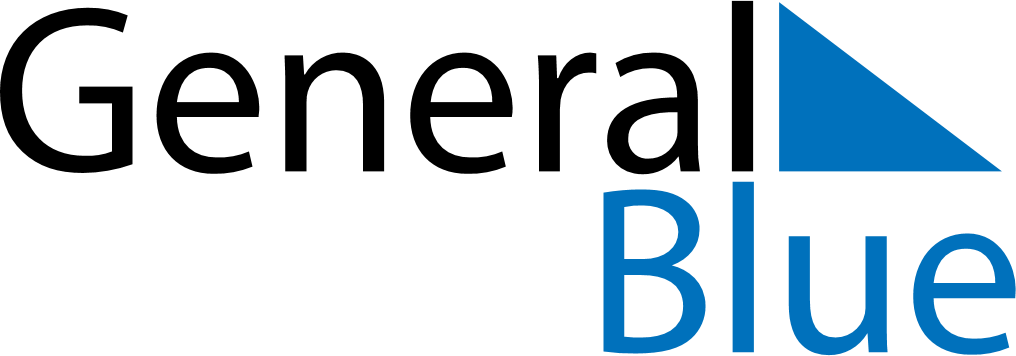 October 1757October 1757October 1757October 1757October 1757SundayMondayTuesdayWednesdayThursdayFridaySaturday12345678910111213141516171819202122232425262728293031